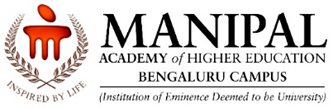 Department of Liberal Arts, Humanities and Social Sciences Curriculum for 2024-25M.Sc. Applied PsychologyCounselling courses are integrated in the curriculum. Specialisations/Electives*Clinical Psychology Elective**Organisational Behaviour***Forensic Psychology(Admission Criteria – Candidates who have passed the Under-Graduate degree in BSc or BA Psychology examination)SEMESTERCOURSE TYPECOURSE CODECOURSE TITLELTPCI SEMESTERCOURSE CORE IMPY1101 Cognitive Neuroscience3104I SEMESTERCOURSE CORE IIMPY1102Health and Counselling Psychology3104I SEMESTERCOURSE CORE IIIMPY1103Social Psychology4004I SEMESTERCOURSE CORE IVMPY1104Practicum -10084I SEMESTERCOURSE CORE VMPY1105Personality Theories and Assessment21241231020II  SEMESTERCOURSE CORE IMPY1201Community Mental Health3104II  SEMESTERCOURSE CORE IIMPY1202Research Methods 3104II  SEMESTERCOURSE CORE IIIMPY1203Foundations of Professional Counselling3024II  SEMESTERCOURSE CORE IVMPY1204Practicum 20164II  SEMESTERCommon courseMPY1205Positive Psychology2004113820III  SEMESTERcore courseMPY2301Statistics in Behavioural Sciences2124III  SEMESTERElective 1MPY2302Clinical Psychology*3104III  SEMESTERElective 1MPY2303Organizational Psychology**3104III  SEMESTERElective 1MPY2304Forensic Psychology***3104III  SEMESTERElective 2MPY2305Clinical Assessment and Diagnosis*2124III  SEMESTERElective 2MPY2306Training and Development3104III  SEMESTERElective 2MPY2307Rehabilitation and Correctional Psychology3104III  SEMESTERElective 3MPY2308/Psychopathology: Child and Adolescent*2124III  SEMESTERElective 3MPY2309Talent Management3104III  SEMESTERElective 3MPY2310Psychology and Law3104III  SEMESTERMPY2311Dissertation & Viva-Voce2104III  SEMESTERMPY2306Internship0004135224IV SEMESTERElective 4MPY2401Behavioural Medicine*3104IV SEMESTERElective 4MPY2402Behaviour Analytics3104IV SEMESTERElective 4 MPY2403Cyber Forensic3104IV SEMESTERElective 5MPY2404Psychopathology: Adult*2124IV SEMESTERElective 5MPY2405Compensation Strategies and Retention Management3104IV SEMESTERElective 5MPY2406Criminology3104IV SEMESTERElective 6MPY2407Psychotherapeutic Interventions*3104IV SEMESTERElective 6MPY2408Consulting and Project Management3104IV SEMESTERElective 6MPY2409Military Psychology3104IV SEMESTERMPY2410Capstone Project0004093216